PROPOZYCJA ZAJĘĆ ŚWIETLICOWYCH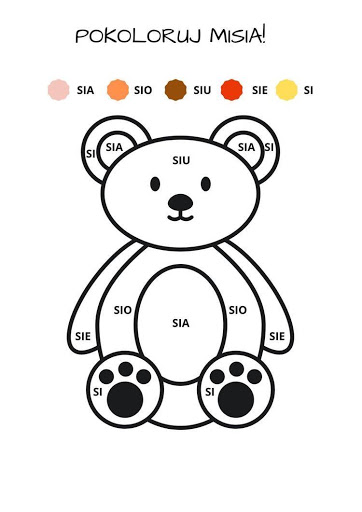 Zaznacz misia, który będzie kolejny w sekwencji.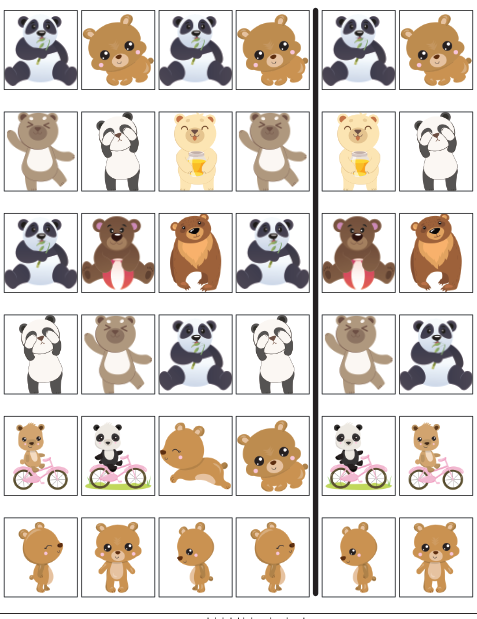 Policz i pokoloruj odpowiednią liczbę kratek.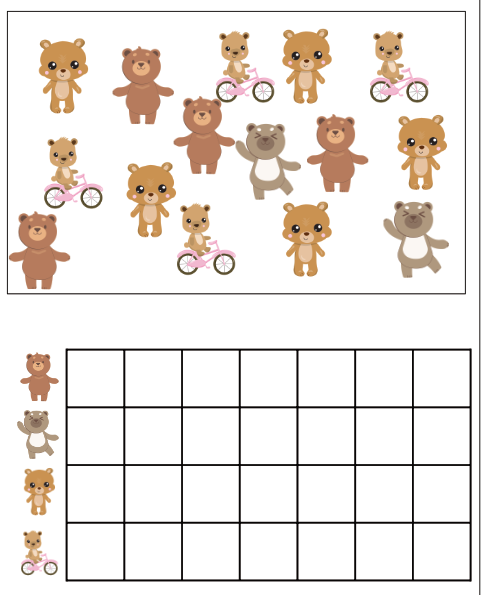 Zaznacz drogę misia do miodu według kodu.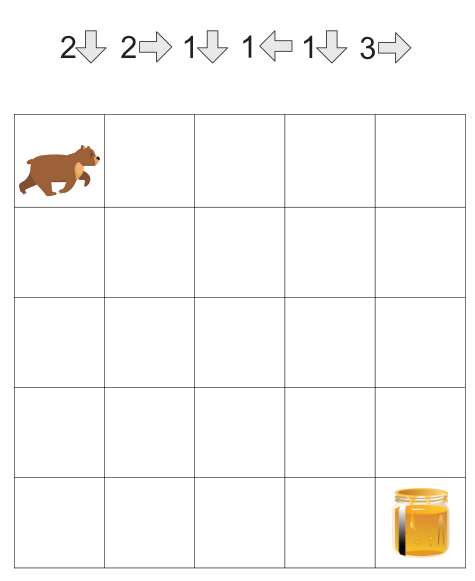 Wyklej misia plasteliną.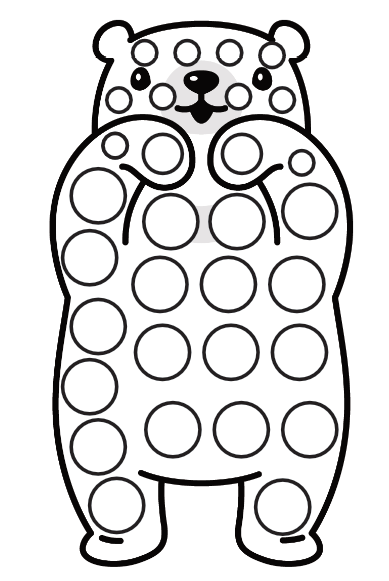 Dorysuj drugą połówkę misia. 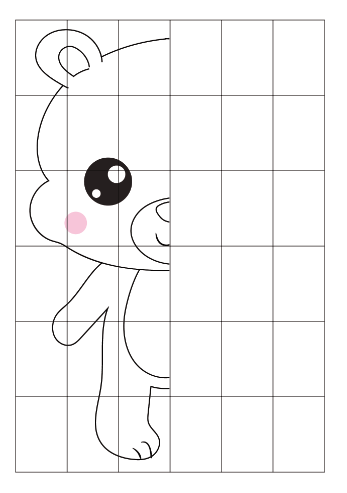 Zamaluj kratki według kodu.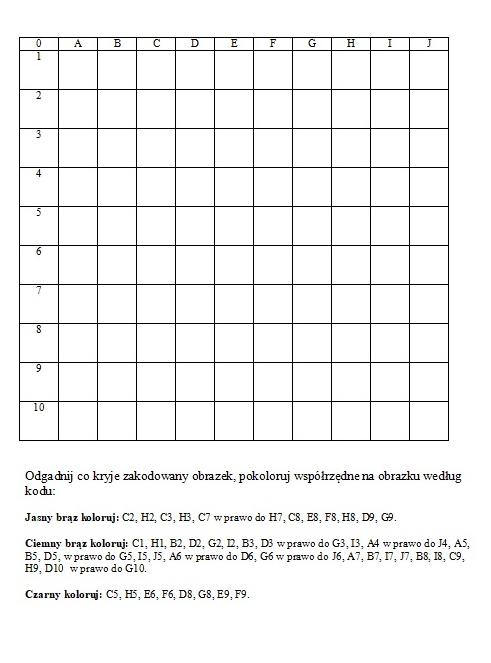 